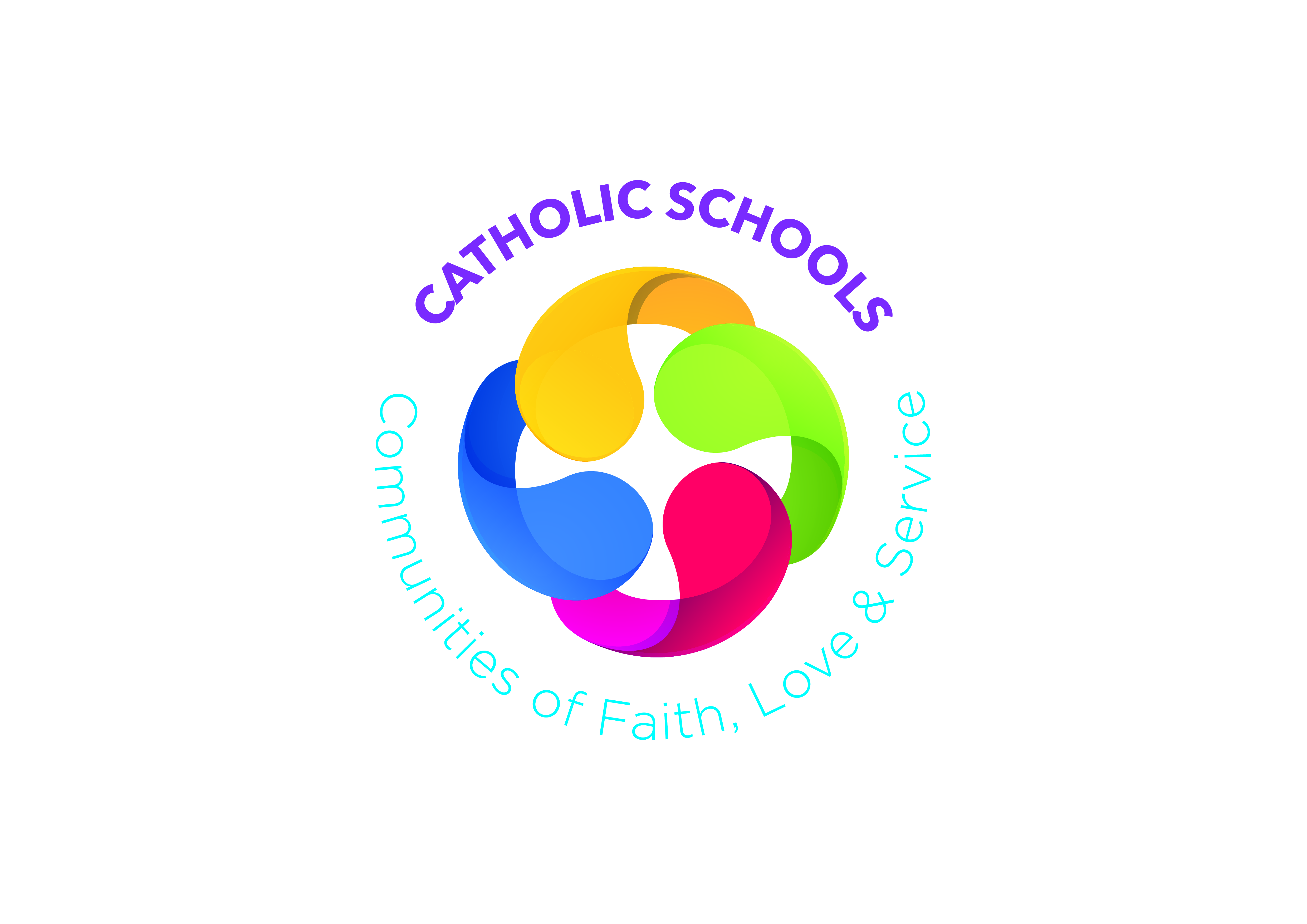 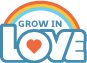 Prayer SpaceGreen cloth (Ordinary Time); Purple cloth when Lent begins; Bible open at Psalm 104; Candle; Cross; Crucifix Add to this space each week throughout the monthGreen cloth (Ordinary Time); Purple cloth when Lent begins; Bible open at Psalm 104; Candle; Cross; Crucifix Add to this space each week throughout the monthGreen cloth (Ordinary Time); Purple cloth when Lent begins; Bible open at Psalm 104; Candle; Cross; Crucifix Add to this space each week throughout the monthGreen cloth (Ordinary Time); Purple cloth when Lent begins; Bible open at Psalm 104; Candle; Cross; Crucifix Add to this space each week throughout the monthWeek 1St BrigidWeek 2God cares for us in SpringWeek 3Week 4We listen to storiesLearning ObjectivesTalk about the qualities of St Brigid  Talk about being kind like St BrigidRetell the story of St BrigidShow kindness to othersTalk about the changes in SpringtimeRecognise that God continues to care for his worldAppreciate and look after the environmentShare a family story that has been told to meShare Bible stories I knowTalk about and illustrate my favourite Bible story Learning and Teaching ActivitiesPoem:  KindnessOnline:  St BrigidStory:  St BrigidChat about SpringSong:  We Sing a Song to BrigidArt:  I can be kind like Brigid by …PB p30 St Brigid was …TM pp138-142 Online:  SpringStory:  Ruby Rook’s Spring ChallengeChat about caring for God’s worldArt:  Spring TreesActivity:  Planting seedsPB p32 Spring has sprung!TM pp143-150Story:  I remember …Story:  Grandad, tell us a storyPoem:  StoriesOnline:  Stories from the BibleOnline:  Where do I belong?Activity:  Show and TellPB p34 We hear stories from the BibleTM pp158-163Praying TogetherPrayer for people who show kindnessPrayer ServiceMorning and Night PrayersPrayer Service:  St Brigid and the SpringReflective prayer time – inside voicePrayer:   Reflecting on Bible storyAt HomePB p31 Tell the storyPB p33 Thank you God for SpringPB p35 I remember …Cross Curricular LinksPBL:  Farms and farming; Pets; People who help us in school/communityWAU:  Springtime; A Spring walk; Invite a farmer/pet shop worker to talk to the children about looking after the animals; How do living things survive?; What is in my world?; Why/How do people and animals move?  ECO schools project;LLT: Unit 7: Where I live https://ccea.org.uk/downloads/docs/ccea-asset/Resource/Unit%207%3A%20Where%20I%20Live.pdfPDMU:  Theme 9: Learning to live as members of the community https://ccea.org.uk/downloads/docs/ccea-asset/Resource/PDMU%20Progression%20Grids%20for%20Foundation%2C%20Key%20Stages%201%20and%202%20.pdfPBL:  Farms and farming; Pets; People who help us in school/communityWAU:  Springtime; A Spring walk; Invite a farmer/pet shop worker to talk to the children about looking after the animals; How do living things survive?; What is in my world?; Why/How do people and animals move?  ECO schools project;LLT: Unit 7: Where I live https://ccea.org.uk/downloads/docs/ccea-asset/Resource/Unit%207%3A%20Where%20I%20Live.pdfPDMU:  Theme 9: Learning to live as members of the community https://ccea.org.uk/downloads/docs/ccea-asset/Resource/PDMU%20Progression%20Grids%20for%20Foundation%2C%20Key%20Stages%201%20and%202%20.pdfPBL:  Farms and farming; Pets; People who help us in school/communityWAU:  Springtime; A Spring walk; Invite a farmer/pet shop worker to talk to the children about looking after the animals; How do living things survive?; What is in my world?; Why/How do people and animals move?  ECO schools project;LLT: Unit 7: Where I live https://ccea.org.uk/downloads/docs/ccea-asset/Resource/Unit%207%3A%20Where%20I%20Live.pdfPDMU:  Theme 9: Learning to live as members of the community https://ccea.org.uk/downloads/docs/ccea-asset/Resource/PDMU%20Progression%20Grids%20for%20Foundation%2C%20Key%20Stages%201%20and%202%20.pdfPBL:  Farms and farming; Pets; People who help us in school/communityWAU:  Springtime; A Spring walk; Invite a farmer/pet shop worker to talk to the children about looking after the animals; How do living things survive?; What is in my world?; Why/How do people and animals move?  ECO schools project;LLT: Unit 7: Where I live https://ccea.org.uk/downloads/docs/ccea-asset/Resource/Unit%207%3A%20Where%20I%20Live.pdfPDMU:  Theme 9: Learning to live as members of the community https://ccea.org.uk/downloads/docs/ccea-asset/Resource/PDMU%20Progression%20Grids%20for%20Foundation%2C%20Key%20Stages%201%20and%202%20.pdfOther Suggestions for FebruaryFeast day: St Brigid (1st); The Presentation in the Temple (2nd); Our Lady of Lourdes (11th);Ash Wednesday and Lent (see first lesson in March)Trócaire or other selected charity: https://www.trocaire.org/ways-to-help/fundraise/schools-fundraising-guide/Society of Missionary Children: https://www.wmi.ie/society-of-missionary-childrenFeast day: St Brigid (1st); The Presentation in the Temple (2nd); Our Lady of Lourdes (11th);Ash Wednesday and Lent (see first lesson in March)Trócaire or other selected charity: https://www.trocaire.org/ways-to-help/fundraise/schools-fundraising-guide/Society of Missionary Children: https://www.wmi.ie/society-of-missionary-childrenFeast day: St Brigid (1st); The Presentation in the Temple (2nd); Our Lady of Lourdes (11th);Ash Wednesday and Lent (see first lesson in March)Trócaire or other selected charity: https://www.trocaire.org/ways-to-help/fundraise/schools-fundraising-guide/Society of Missionary Children: https://www.wmi.ie/society-of-missionary-childrenFeast day: St Brigid (1st); The Presentation in the Temple (2nd); Our Lady of Lourdes (11th);Ash Wednesday and Lent (see first lesson in March)Trócaire or other selected charity: https://www.trocaire.org/ways-to-help/fundraise/schools-fundraising-guide/Society of Missionary Children: https://www.wmi.ie/society-of-missionary-childrenDifferentiationWhat went well?What would I change?Suggested Additional Resourceshttp://www.kandle.ie/http://www.derrydiocese.org/www.educationdublindiocese.iewww.prayingincolour.comwww.drawing-god.com http://www.kandle.ie/http://www.derrydiocese.org/www.educationdublindiocese.iewww.prayingincolour.comwww.drawing-god.com http://www.kandle.ie/http://www.derrydiocese.org/www.educationdublindiocese.iewww.prayingincolour.comwww.drawing-god.com http://www.kandle.ie/http://www.derrydiocese.org/www.educationdublindiocese.iewww.prayingincolour.comwww.drawing-god.com 